Stage 5 Skills – Set 2Section 1) Writing Methods and Risk Assessment:A) Sue wants to test if the plants need more WARMTH, LIGHT and WATER.Set up the experiment with three identical pots, each containing three identical plants. Use the same type and amount of soil for each pot.Shine a lamp onto the three pots to provide good lightPlace a heater near the pots to maintain an approximate ambient temperature of 20o CWater each pot with 50 mL of tap water, every third day.Each day, measure and record the height of the plants. Continue to collect data for 14 daysb) Two risks and their associated precaution could be:Slip on any water spilled on the floor and injure back or sprain ankle – precaution is to be careful when watering plants and wipe any water off the floorBurn from light lamp – precaution be careful to not touch lamp and place lamp and plants on a bench where they can be easily seenQuestion BThe Amount of Bubbles produced by Washing Up liquidsPlace 20 mL of water and 5 mL of Sudsy washing up liquid into a boiling test tube using a plastic pipette and then place a rubber stopper in the test tubeInvert the test tube 20 times and measure the height of the bubbles producedRecord the data in a tableRepeat steps 1 and 2 three times and record the average of these three results in a tableRepeat steps 1 – 3 to determine the height of bubbles produced for three other washing up liquidsThere is a risk of cutting finger on broken glass if test tube is dropped. The precaution would be to be careful while inverting test tube and place in a test tube rack.Section 2) Drawing and Analysing Graphs - AnswersDrawing a Line Graph a) – c)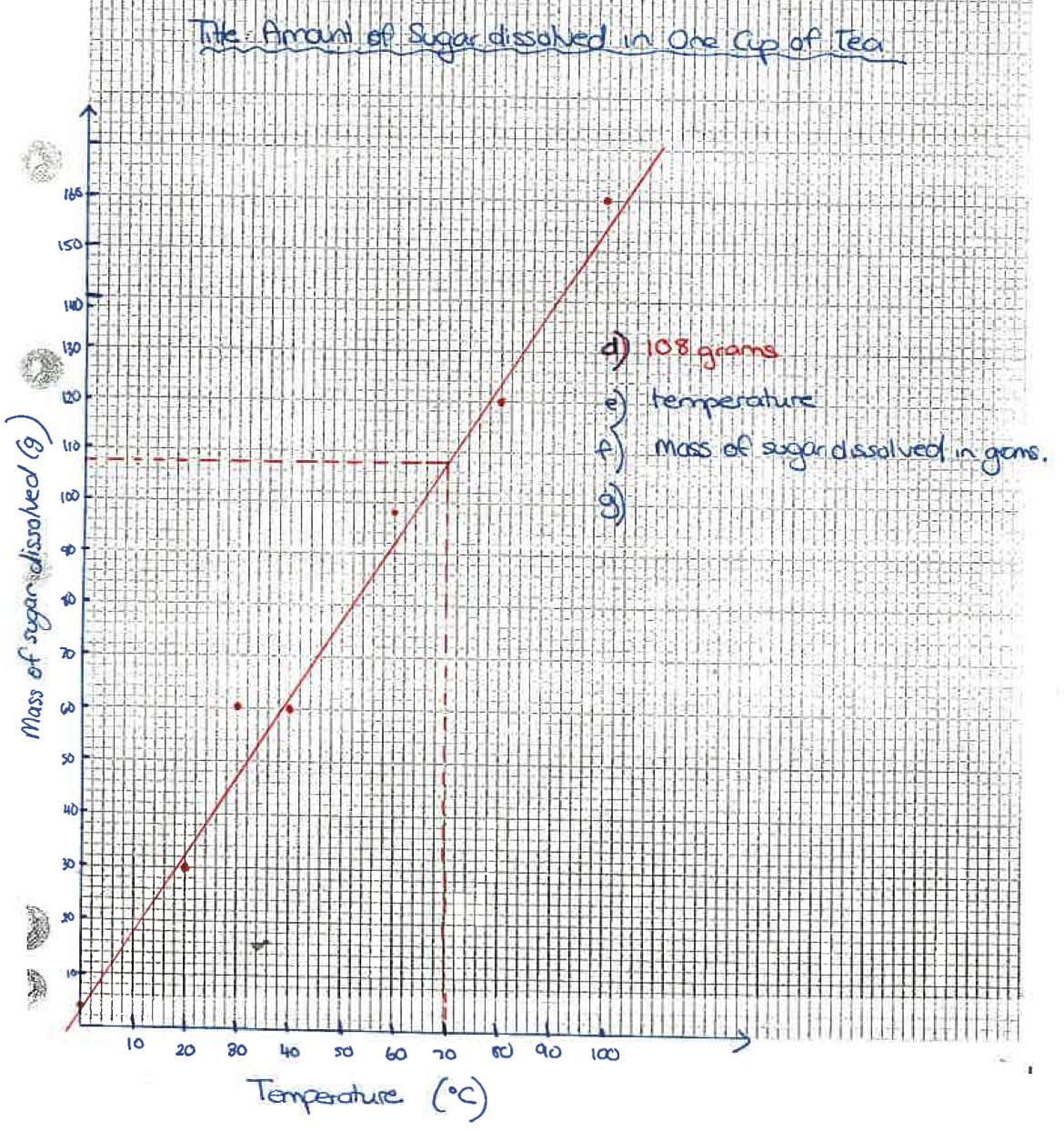 see graph108 gramstemperaturemass of sugar dissolved in gramssame type of cup, same cup size, same concentration of tea, same type of tea, same method of stirringNot all variables were controlled and hence it was not a fair testThis experiment is not reliable as it was not repeated at least three times2) a) The purpose of this experiment was to determine the rate of the reaction for three different acidsCAB and C as their temperature is droppingGraph below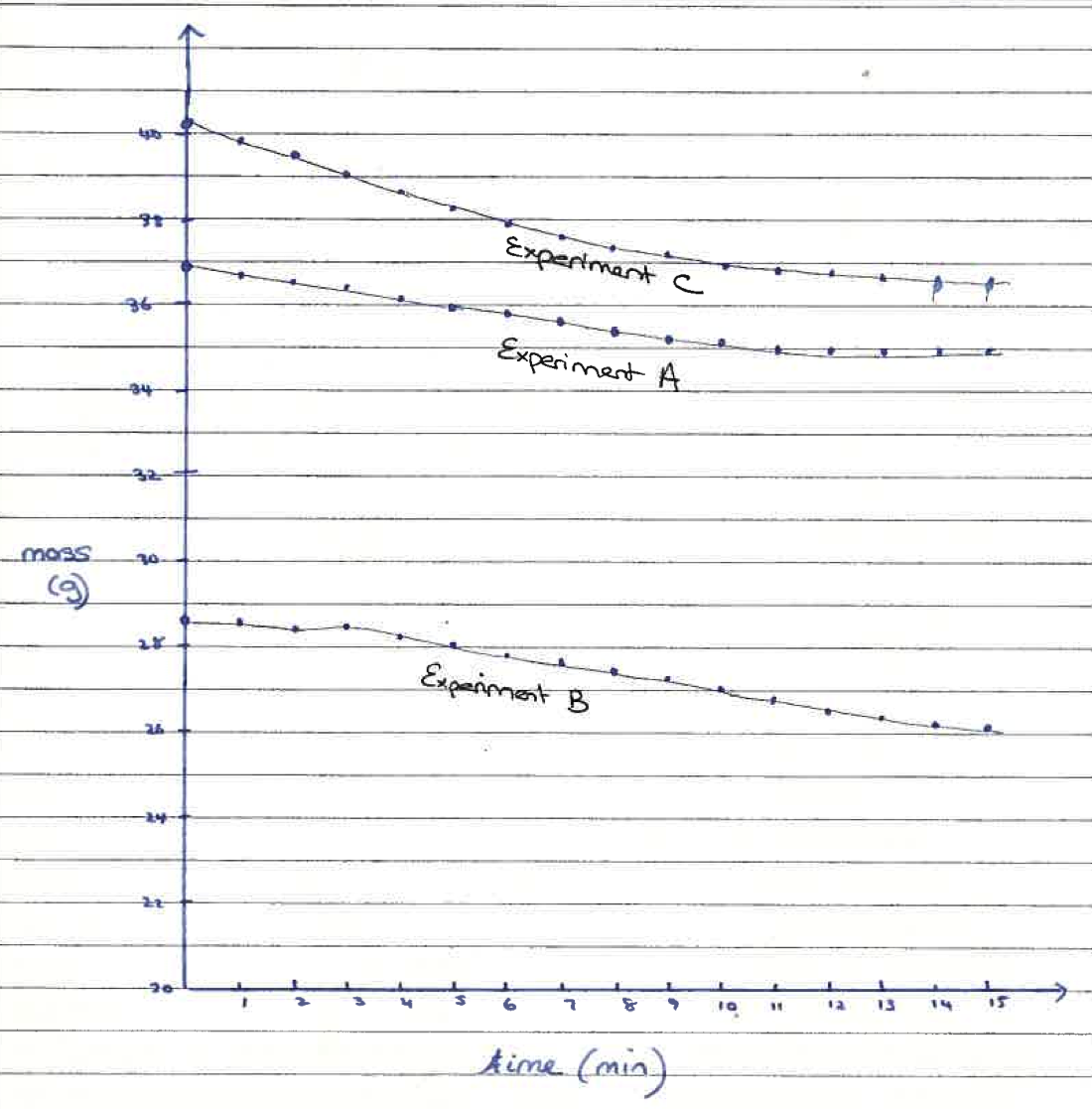 the amount of each acid, the amount of magnesium, the time between temperature measurementsthe type of acidThe conclusion for this experiment is that acid C reacted the fastest as the maximum temperature was reached firstThis is not a fair test as not all variables were controlled such as concentration of acid and container size was not indicated.This experiment is not reliable as each acid was not tested at least three times and the average calculated